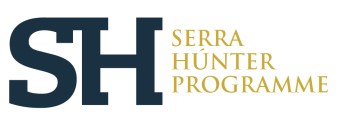 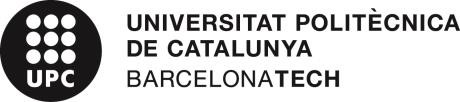 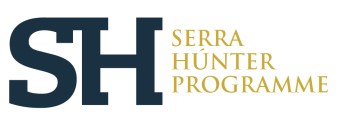 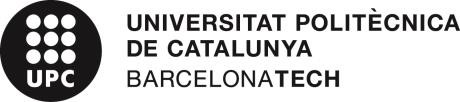 Contra aquest resultat, les persones candidates poden presentar una reclamació davant del rector, en el  termini de 10 dies hàbils des de la data de publicació de la proposta de contractació.  The candidates may lodge an appeal to the rector against this result within 10 working days from the  date of publication of the contract proposal. Barcelona, 22th September 2023.Secretari/ària de la comissió Secretary of the Committee Comunicació 2 – candidats/candidates que superen primera fase 	 	 	 Publicació al DOGC Categoria Perfil Publication DOGC Category Profile CVE-DOGC-A-23060074-2023 Professorat Lector Tenure-eligible lecturer Electronic Engineering Referència del concurs UPC-LE-221-005 Competition reference UPC-LE-221-005 